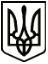 МЕНСЬКА МІСЬКА РАДАРОЗПОРЯДЖЕННЯ 27 травня 2022 року	м.Мена	№ 155Про створення комісії з передачі  майна в  господарське відання КП «Менакомунпослуга»  На виконання рішення виконавчого комітету Менської міської ради від 20 травня  2022  року №88   «Про передачу майна в господарське відання КП «Менакомунпослуга»:1. Затвердити склад комісії по передачі майна в  господарське відання у наступному складі:Голова комісії:ГАЄВОЙ Сергій Миколайович – заступник міського голови з питань діяльності виконавчих органів  ради.Члени комісії:  ГОЛЕНОК Тетяна Іванівена – головний бухгалтер КП «Менакомунпослуга»;ЄМЕЦЬ Тетяна Олександрівна – заступник начальника відділу бухгалтерського обліку та звітності Менської міської ради; МИНЕЦЬ Роман Вікторович – директор КП «Менакомунпослуга»;МЕКЕНЧЕНКО Віра Володимирівна  – головний спеціаліст відділу бухгалтерського обліку та звітності Менської міської ради;2. Контроль за виконанням даного розпорядження залишаю за собою. Міський голова 	                                                                 Геннадій ПРИМАКОВ